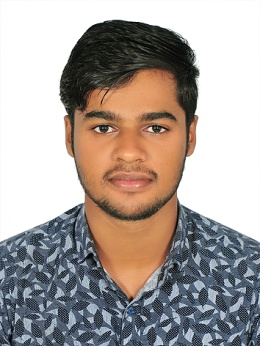  MOHAMMED HISHAM KP       Cell: +91 8089313499        Email:hishamsaaha@gmail.comCareer SnapshotB Tech Mechanical Engineering  From MEA Engineering College, Perinthalmanna.ASNT Level 2 in MPT, RTFI,RT,LPT,UT,VTComputer SkillsSolid works basic modelingMS OfficeAutoCADStrengthsStrong willpowerSelf-motivatedGood leadership QualityDetermined & committed towards responsibilitiesQuick learner and good team playerGood verbal & communication skillsHobbiesReadingCookingTravellingWorkoutLanguages KnownEnglishHindiMalayalamTamilUrduArabicPersonal InformationName: MOHAMMED HISHAM KPGender: MaleNationality: IndianD.O.B: 22/09/1996Marital status  : SingleFather’s Name: HAMZA KPMother’s Name: RAMLA NPermanent Address:KARINGAPPARA HOUSEVETTICHIRAPUNNATHALA POMALAPPURAMKERALA-676552OBJECTIVETo obtain a responsible and challenging position where my educational knowledge and engineering skills will have a valuable application to support and enhance cooperation of the company. MOHAMMED HISHAM KP       Cell: +91 8089313499        Email:hishamsaaha@gmail.comCareer SnapshotB Tech Mechanical Engineering  From MEA Engineering College, Perinthalmanna.ASNT Level 2 in MPT, RTFI,RT,LPT,UT,VTComputer SkillsSolid works basic modelingMS OfficeAutoCADStrengthsStrong willpowerSelf-motivatedGood leadership QualityDetermined & committed towards responsibilitiesQuick learner and good team playerGood verbal & communication skillsHobbiesReadingCookingTravellingWorkoutLanguages KnownEnglishHindiMalayalamTamilUrduArabicPersonal InformationName: MOHAMMED HISHAM KPGender: MaleNationality: IndianD.O.B: 22/09/1996Marital status  : SingleFather’s Name: HAMZA KPMother’s Name: RAMLA NPermanent Address:KARINGAPPARA HOUSEVETTICHIRAPUNNATHALA POMALAPPURAMKERALA-676552
INDUSTRIAL TRAININGUndergone Practical training in RT, UT, PT and MPT from UNITED NDT TRAINING AND INSPECTION CENTRE PALARIVATTOM KOCHINPractical Training in PHASED ARRAY from KELTRON.Internship in EMMU FOOD PRODUCTS ,KANNOOREDUCATIONAL QUALIFICATION MOHAMMED HISHAM KP       Cell: +91 8089313499        Email:hishamsaaha@gmail.comCareer SnapshotB Tech Mechanical Engineering  From MEA Engineering College, Perinthalmanna.ASNT Level 2 in MPT, RTFI,RT,LPT,UT,VTComputer SkillsSolid works basic modelingMS OfficeAutoCADStrengthsStrong willpowerSelf-motivatedGood leadership QualityDetermined & committed towards responsibilitiesQuick learner and good team playerGood verbal & communication skillsHobbiesReadingCookingTravellingWorkoutLanguages KnownEnglishHindiMalayalamTamilUrduArabicPersonal InformationName: MOHAMMED HISHAM KPGender: MaleNationality: IndianD.O.B: 22/09/1996Marital status  : SingleFather’s Name: HAMZA KPMother’s Name: RAMLA NPermanent Address:KARINGAPPARA HOUSEVETTICHIRAPUNNATHALA POMALAPPURAMKERALA-676552PROJECT WORKUG ProjectPerformance and Emission analysis of Two stroke Petrol Engine With Turbocharger at MEA engineering college Perinthalmanna.ACADEMIC ACHIEVEMENTS & CO-CURRICULAR ACTIVITIES MOHAMMED HISHAM KP       Cell: +91 8089313499        Email:hishamsaaha@gmail.comCareer SnapshotB Tech Mechanical Engineering  From MEA Engineering College, Perinthalmanna.ASNT Level 2 in MPT, RTFI,RT,LPT,UT,VTComputer SkillsSolid works basic modelingMS OfficeAutoCADStrengthsStrong willpowerSelf-motivatedGood leadership QualityDetermined & committed towards responsibilitiesQuick learner and good team playerGood verbal & communication skillsHobbiesReadingCookingTravellingWorkoutLanguages KnownEnglishHindiMalayalamTamilUrduArabicPersonal InformationName: MOHAMMED HISHAM KPGender: MaleNationality: IndianD.O.B: 22/09/1996Marital status  : SingleFather’s Name: HAMZA KPMother’s Name: RAMLA NPermanent Address:KARINGAPPARA HOUSEVETTICHIRAPUNNATHALA POMALAPPURAMKERALA-676552Paper presented at National Conference on Advances In Mathematical and Mechanical Engineering in MEA engineering college Perinthalmanna.EXTRA CURRICULAR ACTIVITIES.ASNT Level 2 in RT , VT , UT, MT, LPT, Film interpretationMESA MemberDeclarationI do here by declare that the particulars of information and facts stated herein above are true, correct and complete to the best of my knowledge and belief.Place :VettichiraDate  :                                                                                 Mohammed Hisham KP